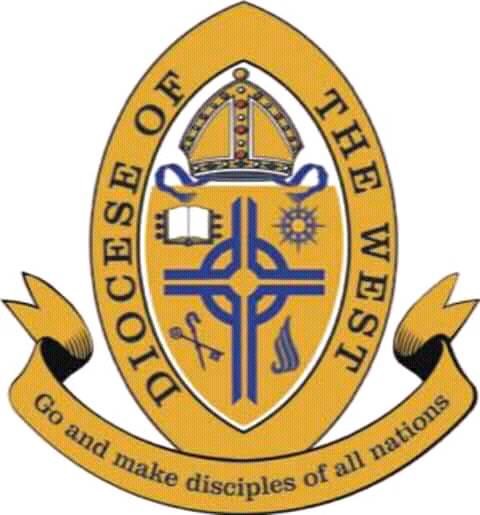 Anglican Diocese of the West 9th Annual Synod Agenda Via ZoomFriday, May 14 - Saturday, May 15Synod Host: The Rt. Rev. Dr. Felix & Lilian Orji.Master of Ceremonies: The Rt. Rev. Celestine Ironna
Synod Secretary: The Rev. Canon Tosin Onasesoall times Central Standard (CST)
(Agenda subject to Minor Revisions)Friday, May 147:00 - 7:45 pm: Evening Prayer by Holy Trinity Cathedral, Houston, TX - The Venerable Chukwuma Ubadinobi 7:45 - 8:20 pm: Crown Academy of Liturgical Music (CALM) - The Venerable Aaron AjokuQuorum, Declaration of Synod Open, & House Keeping8:30 - 10:00 pm: Episcopal Address by the President of the Synod - The Rt. Rev. Dr. Felix OrjiAppreciation of the Bishop’s Address – The Rt. Rev. Celestine Ironna10:00 - 10:15 pm: A Briefing by the Diocesan Medical Director - Dr. Obiageli Obijiofor 10:15 pm: Benediction - The Rt. Rev. Dr. Felix OrjiSaturday, May 159:00 - 9:30 am: Morning Prayer by St Georges Anglican Church, Colorado Springs, CO - The Venerable Don Armstrong 9:30 - 10:20 am: Bible Teaching, Part 1 - The Most Rev. Dr. Ben Kwashi10:35 - 11:10 am: Mission & Ministry Reports & Testimonies - The Rt. Rev. Dr. Scott SeelyChurch Planting - The Rev. Canon Segun Adebogun, the Very Rev. Barry Kowald, & The Rev. Dr. Marcus TinajeroYoung Adults - The Venerable Barnabas Emenogu11:15am - 12:15 pm:  Diocesan BusinessDiocesan Board Election by the Diocesan Chancellor - Mr. Christopher MilnerFinancial Report by the Diocesan Treasurer - Sir Charles Napier 12:15 - 1-30 pm: Lunch Break1:30-2:30 pm: Bible Teaching, Part 2 - The Most Rev. Dr. Ben Kwashi2:35 pm: Synod ConclusionClosing Worship by Holy Trinity Cathedral, Houston, TX - The Venerable Chukwuma Ubadinobi Bishop’s Final Address - The Rt. Rev. Dr. Felix OrjiDismissal of Synod - The Rt. Rev. Dr. Felix Orji